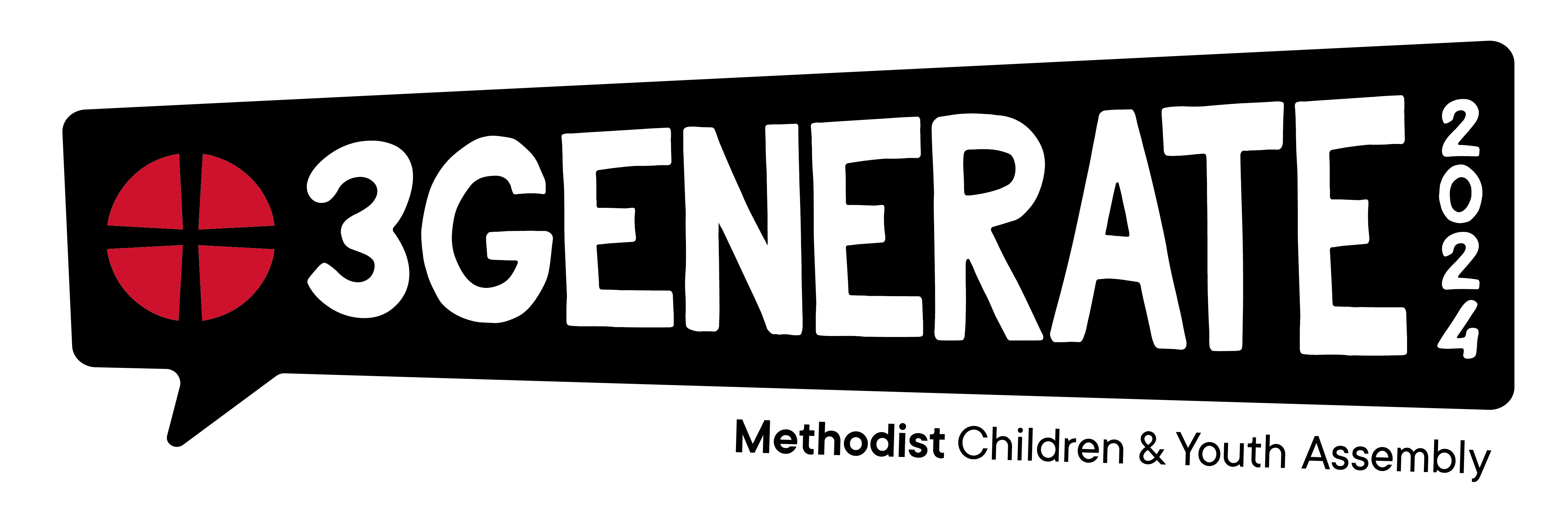 Payment (BACS) Form 
Thank you for your booking for 3Generate 2024Please complete this form and email to 3Generate@methodistchurch.org.ukTo pay via BACS, please use the following details:Name on Account: The Methodist Church No 1 accountBank Name: HSBCAccount Number: 20033472Sort Code: 40-02-06- Use the ticket reference as the BACS payment reference- This will help us match your payment faster and avoid delaysSend payment alongside this form Ref: 3G23XXXXGroup Name:Group Leader (key contact):DistrictCircuit Leader’s Email:Treasurer Name/ Who’s paying?Treasurer emailTreasurer phone number Booking Reference Number (on ticket email):Example: IK-TK01-0000XXXXTotal number of 8-23s Weekend Tickets:£                                    (      x £120)Total number of 8-23s Saturday Tickets:£                                    (      x £60)Total number of 4-7s Short Day First Child Tickets:£                                    (      x £40)Total number of 4-7s Short Day Additional Child Tickets:£                                    (      x £30)Total number of 4-7s Long Day First Child Tickets:£                                    (      x £50)Total number of 4-7s Long Day Additional Child Tickets:£                                    (      x £40)Order Total:£                                    Notes: